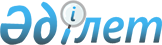 Махамбет аудандық мәслихаттың 2012 жылғы 25 желтоқсандағы № 56 "2013 - 2015 жылдарға арналған аудандық бюджет туралы" шешіміне өзгерістер мен толықтырулар енгізу туралы
					
			Күшін жойған
			
			
		
					Атырау облысы Махамбет аудандық мәслихатының 2013 жылғы 16 шілдедегі № 98 шешімі. Атырау облысының Әділет департаментінде 2013 жылғы 1 тамызда № 2762 тіркелді. Күші жойылды - Атырау облысы Махамбет аудандық мәслихатының 2014 жылғы 17 қаңтардағы № 162 шешімімен      Ескерту. Күші жойылды - Атырау облысы Махамбет аудандық мәслихатының 17.01.2014 № 162 шешімімен.



      Қазақстан Республикасының 2008 жылғы 4 желтоқсандағы Бюджет кодексінің 9-бабының 2-тармағына, "Қазақстан Республикасындағы жергілікті мемлекеттік басқару және өзін-өзі басқару туралы" Қазақстан Республикасының 2001 жылғы 23 қаңтардағы Заңының 6-бабының 1-тармағының 1) тармақшасына сәйкес, аудандық әкімдігінің 2013-2015 жылдарға арналған аудандық бюджетті нақтылау туралы ұсынысын қарап, аудандық мәслихат ШЕШІМ ҚАБЫЛДАДЫ:



      1. Аудандық мәслихаттың 2012 жылғы 25 желтоқсандағы № 56 "2013-2015 жылдарға арналған аудандық бюджет туралы" шешіміне (нормативтік құқықтық актілерді мемлекеттік тіркеу тізілімінде № 2673 болып тіркелген, аудандық "Жайық шұғыласы" газетінің 2013 жылғы 17 қаңтардағы № 3 санында жарияланған) келесі өзгерістер мен толықтырулар енгізілсін:



      1) 1-тармақта:

      1) тармақшада:

      "3 458 810" деген сандары "3 927 529" деген сандарымен ауыстырылсын;

      "145 806" деген сандары "151 751" деген сандарымен ауыстырылсын;

      "1 940 533" деген сандары "2 403 307" деген сандарымен ауыстырылсын;

      2) тармақшада:

      "3 474 797" деген сандары "3 947 181" деген сандарымен ауыстырылсын;



      2) 2-тармақта:

      бірінші абзацтағы "1 295 002" деген сандары "1 757 776" деген сандарымен ауыстырылсын;

      тоғызыншы абзацтағы "56 320" деген сандары "52 548" деген сандарымен ауыстырылсын;

      оныншы абзацтағы "10 630" деген сандары "10 173" деген сандарымен ауыстырылсын;

      он екінші абзацтағы "182 947" деген сандары "24 006" деген сандарымен ауыстырылсын;

      он үшінші, он төртінші, он бесінші, он алтыншы абзацтар алынып тасталсын;

      он сегізінші абзацтағы "1 575" деген сандары "2 259" деген сандарымен ауыстырылсын;

      жиырма бесінші абзацтағы "20 800" деген сандары "20 728" деген сандарымен ауыстырылсын;

      жиырма алтыншы абзацтағы "587 146" деген сандары "855 510" деген сандарымен ауыстырылсын;

      жиырма жетінші абзацтағы "2 320" деген сандары "2 302" деген сандарымен ауыстырылсын;

      жиырма сегізінші абзацтағы "52 000" деген сандары "94 000" деген сандарымен ауыстырылсын;

      жиырма тоғызыншы абзацтағы "14 000" деген сандары "13 216" деген сандарымен ауыстырылсын;

      отыз екінші абзацтағы "2 000" деген сандары "10 568" деген сандарымен ауыстырылсын;

      отыз үшінші абзацтағы "13 260" деген сандары "14 610" деген сандарымен ауыстырылсын;

      отыз төртінші абзац алынып тасталсын;



      келесі мазмұндағы абзацтармен толықтырылсын:

      "жергілікті атқарушы органдардың штат санын ұлғайтуға – 8 505 мың теңге;";

      "білім беру ұйымдарын материалдық-техникалық жарақтандыруға – 72 354 мың теңге;";

      "мәдениет ұйымдарын материалдық-техникалық жарақтандыруға – 9 832 мың теңге;";

      "әлеуметтік маңызы бар объектілерге пандус жасатуға жобалау-сметалық құжаттама жасақтауға – 2 650 мың теңге;";

      "автомобиль жолдарын күрделі және орташа жөндеуге – 241 500 мың теңге.".



      2. Көрсетілген шешімге 1 және 4 қосымшалары осы шешімнің 1 және 2 қосымшаларына сәйкес жаңа редакцияда мазмұндалсын.



      3. Осы шешім 2013 жылдың 1 қаңтарынан бастап қолданысқа енгізіледі.      Аудандық мәслихаттың кезекті

      13-сессиясының төрағасы,

      мәслихат хатшысы                           А. Құрманбаев

Аудандық мәслихаттың  

2013 жылғы 16 шілдедегі

кезектен тыс 13-сессиясының

№ 98 шешіміне 1 қосымша  2013 жылға арналған аудандық бюджет

Аудандық мәслихаттың   

2013 жылғы 16 шілдедегі 

кезектен тыс 13-сессиясының

№ 98 шешіміне 2 қосымша  Ауылдық (селолық) округтер әкімдері аппараттары арқылы қаржыландырылатын бюджеттік бағдарламаларды қаржыландыру мөлшері(мың теңге)кестенің жалғасы
					© 2012. Қазақстан Республикасы Әділет министрлігінің «Қазақстан Республикасының Заңнама және құқықтық ақпарат институты» ШЖҚ РМК
				СанатыСанатыСанатыСанатыСомасы, мың теңгеСыныбыСыныбыСыныбыСомасы, мың теңгеІшкі сыныбыІшкі сыныбыСомасы, мың теңгеАтауыСомасы, мың теңге12345I. Кірістер39275291Салықтық түсімдер136414501Табыс салығы2603272Жеке табыс салығы26032703Әлеуметтік салық1055841Әлеуметтік салық10558404Меншікке салынатын салықтар9867751Мүлікке салынатын салықтар9508433Жер салығы124964Көлік құралдарына салынатын салық231065Бірыңғай жер салығы33005Тауарларға, жұмыстарға және қызметтерге салынатын ішкі салықтар88852Акциздер17503Табиғи және басқа да ресурстарды пайдаланғаны үшін түсетін түсімдер22424Кәсіпкерлік және кәсіби қызметті жүргізгені үшін алынатын алымдар46775Ойын бизнесіне салық21608Заңдық мәнді іс-әрекеттерді жасағаны және (немесе) оған уәкілеттігі бар мемлекеттік органдар немесе лауазымды адамдар құжаттар бергені үшін алынатын міндетті төлемдер25741Мемлекеттік баж25742Салықтық емес түсімдер832601Мемлекеттік меншіктен түсетін кірістер23005Мемлекет меншігіндегі мүлікті жалға беруден түсетін кірістер23009Мемлекет меншігінен түсетін басқа да кірістер02Мемлекеттік бюджеттен қаржыландырылатын мемлекеттік мекемелердің тауарларды (жұмыстарды, қызметтерді) өткізуінен түсетін түсімдер1Мемлекеттік бюджеттен қаржыландырылатын мемлекеттік мекемелердің тауарларды (жұмыстарды, қызметтерді) өткізуінен түсетін түсімдер04Мемлекеттік бюджеттен қаржыландырылатын, сондай-ақ Қазақстан Республикасы Ұлттық Банкінің бюджетінен (шығыстар сметасынан) ұсталатын және қаржыландырылатын мемлекеттік мекемелер салатын айыппұлдар, өсімпұлдар, санкциялар, өндіріп алулар45001Мұнай секторы ұйымдарынан түсетін түсімдерді қоспағанда, мемлекеттік бюджеттен қаржыландырылатын, сондай-ақ Қазақстан Республикасы Ұлттық Банкінің бюджетінен (шығыстар сметасынан) ұсталатын және қаржыландырылатын мемлекеттік мекемелер салатын айыппұлдар, өсімпұлдар, санкциялар, өндіріп алулар450006Басқа да салықтық емес түсімдер15261Басқа да салықтық емес түсімдер15263Негізгі капиталды сатудан түсетін түсімдер15175101Мемлекеттік мекемелерге бекітілген мемлекеттік мүлікті сату2501Мемлекеттік мекемелерге бекітілген мемлекеттік мүлікті сату25003Жерді және материалдық емес активтерді сату1515011Жерді сату1515014Трансферттердің түсімдері240330702Мемлекеттік басқарудың жоғары тұрған органдарынан түсетін трансферттер24033072Облыстық бюджеттен түсетін трансферттер2403307СанатыСанатыСанатыСанатыСомасы, мың теңгеСыныбыСыныбыСыныбыСомасы, мың теңгеІшкі сыныбыІшкі сыныбыСомасы, мың теңгеАтауыСомасы, мың теңге1234II. Шығындар394718101Жалпы сипаттағы мемлекеттік қызметтер276104112Аудан (облыстық маңызы бар қала) мәслихатының аппараты17590001Аудан (облыстық маңызы бар қала) мәслихатының қызметін қамтамасыз ету жөніндегі қызметтер14120003Мемлекеттік органның күрделі шығыстары3470122Аудан (облыстық маңызы бар қала) әкімінің аппараты48515001Аудан (облыстық маңызы бар қала) әкімінің қызметін қамтамасыз ету жөніндегі қызметтер44260003Мемлекеттік органның күрделі шығыстары4255123Қаладағы аудан, аудандық маңызы бар қала, кент, ауыл (село), ауылдық (селолық) округ әкімінің аппараты177234001Қаладағы аудан, аудандық маңызы бар қаланың, кент, ауыл (село), ауылдық (селолық) округ әкімінің қызметін қамтамасыз ету жөніндегі қызметтер135603022Мемлекеттік органның күрделі шығыстары8392032Ведомстволық бағыныстағы мемлекеттік мекемелерінің және ұйымдарының күрделі шығыстары33239452Ауданның (облыстық маңызы бар қаланың) қаржы бөлімі20879001Ауданның (облыстық маңызы бар қаланың) бюджетін орындау және ауданның (облыстық маңызы бар қаланың) коммуналдық меншігін басқару саласындағы мемлекеттік саясатты іске асыру жөніндегі қызметтер16805002Ақпараттық жүйелер құру003Салық салу мақсатында мүлікті бағалауды жүргізу308010Жекешелендіру, коммуналдық меншікті басқару, жекешелендіруден кейінгі қызмет және осыған байланысты дауларды реттеу650011Коммуналдық меншікке түскен мүлікті есепке алу, сақтау, бағалау және сату122018Мемлекеттік органның күрделі шығыстары2994033Біржолғы талондарды беру жөніндегі жұмысты ұйымдастыру және біржолғы талондарды сатудан түскен сомаларды толық алынуын қамтамасыз ету жөніндегі жұмыстарды жүргізген мемлекеттік мекемені тарату бойынша іс-шаралар өткізу453Ауданның (облыстық маңызы бар қаланың) экономика және бюджеттік жоспарлау бөлімі11886001Экономикалық саясатты, мемлекеттік жоспарлау жүйесін қалыптастыру және дамыту және ауданды (облыстық маңызы бар қаланы) басқару саласындағы мемлекеттік саясатты іске асыру жөніндегі қызметтер8876004Мемлекеттік органның күрделі шығыстары301002Қорғаныс7734122Аудан (облыстық маңызы бар қала) әкімінің аппараты3016005Жалпыға бірдей әскери міндетті атқару шеңберіндегі іс-шаралар3016122Аудан (облыстық маңызы бар қала) әкімінің аппараты4718006Аудан (облыстық маңызы бар қала) ауқымындағы төтенше жағдайлардың алдын алу және оларды жою471803Қоғамдық тәртіп, қауіпсіздік, құқықтық, сот, қылмыстық-атқару қызметі800458Ауданның (облыстық маңызы бар қаланың) тұрғын үй-коммуналдық шаруашылығы, жолаушылар көлігі және автомобиль жолдары бөлімі800021Елді мекендерде жол жүрісі қауіпсіздігін қамтамасыз ету80004Білім беру1771096123Қаладағы аудан, аудандық маңызы бар қала, кент, ауыл (село), ауылдық (селолық) округ әкімінің аппараты373 558004Мектепке дейінгі тәрбие ұйымдарының қызметін қамтамасыз ету287160041Мектепке дейінгі білім беру ұйымдарында мемлекеттік білім беру тапсырысын іске асыруға86398464Ауданның (облыстық маңызы бар қаланың) білім бөлімі1397538040Мектепке дейінгі білім беру ұйымдарында мемлекеттік білім беру тапсырысын іске асыруға23242003Жалпы білім беру1267575006Балаларға қосымша білім беру30618001Жергілікті деңгейде білім беру саласындағы мемлекеттік саясатты іске асыру жөніндегі қызметтер7839002Ақпараттық жүйелер құру004Ауданның (облыстық маңызы бар қаланың) мемлекеттік білім беру мекемелерінде білім беру жүйесін ақпараттандыру2216005Ауданның (облыстық маңызы бар қаланың) мемлекеттік білім беру мекемелер үшін оқулықтар мен оқу-әдістемелік кешендерді сатып алу және жеткізу16164007Аудандық (қалалық) ауқымдағы мектеп олимпиадаларын және мектептен тыс іс-шараларды өткізу1151012Мемлекеттік органның күрделі шығыстары2730015Жетім баланы (жетім балаларды) және ата-аналарының қамқорынсыз қалған баланы (балаларды) күтіп-ұстауға асыраушыларына ай сайынғы ақшалай қаражат төлемдері8546019Ауданның (облыстық маңызы бар қаланың) мемлекеттік білім беру мекемелеріне жұмыстағы жоғары көрсеткіштері үшін гранттарды табыс ету020Үйде оқытылатын мүгедек балаларды жабдықпен, бағдарламалық қамтыммен қамтамасыз ету3100067Ведомстволық бағыныстағы мемлекеттік мекемелерінің және ұйымдарының күрделі шығыстары34357472Ауданның (облыстық маңызы бар қаланың) құрылыс, сәулет және қала құрылысы бөлімі037Білім беру объектілерін салу және реконструкциялау05Денсаулық сақтау123Қаладағы аудан, аудандық маңызы бар қала, кент, ауыл (село), ауылдық (селолық) округ әкімінің аппараты002Ерекше жағдайларда сырқаты ауыр адамдарды дәрігерлік көмек көрсететін ең жақын денсаулық сақтау ұйымына жеткізуді ұйымдастыру06Әлеуметтік көмек және әлеуметтік қамсыздандыру142951123Қаладағы аудан, аудандық маңызы бар қала, кент, ауыл (село), ауылдық (селолық) округ әкімінің аппараты21667003Мұқтаж азаматтарға үйінде әлеуметтік көмек көрсету21667451Ауданның (облыстық маңызы бар қаланың) жұмыспен қамту және әлеуметтік бағдарламалар бөлімі121284002Еңбекпен қамту бағдарламасы38293004Ауылдық жерлерде тұратын денсаулық сақтау, білім беру, әлеуметтік қамтамасыз ету, мәдениет, спорт және ветеринария мамандарына отын сатып алуға Қазақстан Республикасының заңнамасына сәйкес әлеуметтік көмек көрсету6100005Мемлекеттік атаулы әлеуметтік көмек1184006Тұрғын үй көмегі519007Жергілікті өкілетті органдардың шешімі бойынша мұқтаж азаматтардың жекеленген топтарына әлеуметтік көмек18373010Үйден тәрбиеленіп оқытылатын мүгедек балаларды материалдық қамтамасыз ету135601618 жасқа дейінгі балаларға мемлекеттік жәрдемақылар29932017Мүгедектерді оңалту жеке бағдарламасына сәйкес, мұқтаж мүгедектерді міндетті гигиеналық құралдармен және ымдау тілі мамандарының қызмет көрсетуін, жеке көмекшілермен қамтамасыз ету5876023Жұмыспен қамту орталықтарының қызметін қамтамасыз ету001Жергілікті деңгейде халық үшін әлеуметтік бағдарламаларды жұмыспен қамтуды қамтамасыз етуді іске асыру саласындағы мемлекеттік саясатты іске асыру жөніндегі қызметтер14735011Жәрдемақыларды және басқа да әлеуметтік төлемдерді есептеу, төлеу мен жеткізу бойынша қызметтерге ақы төлеу863021Мемлекеттік органның күрделі шығыстары4 05307Тұрғын-үй коммуналдық шаруашылық1244759123Қаладағы аудан, аудандық маңызы бар қала, кент, ауыл (село), ауылдық (селолық) округ әкімінің аппараты25656007Аудандық маңызы бар қаланың, кенттің, ауылдың (селоның), ауылдық (селолық) округтің мемлекеттік тұрғын үй қорының сақталуын ұйымдастыру1650027Жұмыспен қамту 2020 жол картасы бойынша қалаларды және ауылдық елді мекендерді дамыту шеңберінде объектілерді жөндеу және абаттандыру24006455Ауданның (облыстық маңызы бар қаланың) мәдениет және тілдерді дамыту бөлімі024Жұмыспен қамту 2020 жол картасы бойынша қалаларды және ауылдық елді мекендерді дамыту шеңберінде объектілерді жөндеу458Ауданның (облыстық маңызы бар қаланың) тұрғын үй-коммуналдық шаруашылығы, жолаушылар көлігі және автомобиль жолдары бөлімі004Азаматтардың жекеленген санаттарын тұрғын үймен қамтамасыз ету005Авариялық және ескі тұрғын үйлерді бұзу031Кондоминиум объектісіне техникалық паспорттар дайындау041Жұмыспен қамту 2020 жол картасы бойынша қалаларды және ауылдық елді мекендерді дамыту шеңберінде объектілерді жөндеу және абаттандыру042Жұмыспен қамту 2020 жол картасы бойынша ауылдық елді мекендерді дамыту шеңберінде объектілерді салу және реконструкциялау464Ауданның (облыстық маңызы бар қаланың) білім бөлімі026Жұмыспен қамту 2020 жол картасы бойынша қалаларды және ауылдық елді мекендерді дамыту шеңберінде объектілерді жөндеу472Ауданның (облыстық маңызы бар қаланың) құрылыс, сәулет және қала құрылысы бөлімі44 773003Мемлекеттік коммуналдық тұрғын үй қорының тұрғын үйін жобалау, салу және (немесе) сатып алу34 205004Инженерлік коммуникациялық инфрақұрылымды жобалау, дамыту, жайластыру және (немесе) сатып алу10 568072Жұмыспен қамту 2020 жол картасы шеңберінде тұрғын жай салу және (немесе) сатып алу және инженерлік коммуникациялық инфрақұрылымдарды дамыту және (немесе) сатып алу073Жұмыспен қамту 2020 жол картасы бойынша ауылдық елді мекендерді дамыту шеңберінде объектілерді салу және (немесе) реконструкциялау074Жұмыспен қамту 2020 жол картасының екінші бағыты шеңберінде жетіспейтін инженерлік-коммуникациялық инфрақұрылымды дамытуға мен жайластыруға123Қаладағы аудан, аудандық маңызы бар қала, кент, ауыл (село), ауылдық (селолық) округ әкімінің аппараты902014Елді мекендерді сумен жабдықтауды ұйымдастыру902458Ауданның (облыстық маңызы бар қаланың) тұрғын үй-коммуналдық шаруашылығы, жолаушылар көлігі және автомобиль жолдары бөлімі143799012Сумен жабдықтау және су бөлу жүйесінің қызмет етуі126037026Ауданның (облыстық маңызы бар қаланың) коммуналдық меншігіндегі жылу жүйелерін қолдануды ұйымдастыру17762027Ауданның (облыстық маңызы бар қаланың) коммуналдық меншігіндегі газ жүйелерін қолдануды ұйымдастыру028Коммуналдық шаруашылығын дамыту029Сумен жабдықтау және су бұру жүйелерін дамыту472Ауданның (облыстық маңызы бар қаланың) құрылыс,сәулет және қала құрылысы бөлімі871007005Коммуналдық шаруашылығын дамыту15497006Сумен жабдықтау және су бұру жүйесін дамыту058Елді мекендердегі сумен жабдықтау және су бұру жүйелерін дамыту855510123Қаладағы аудан, аудандық маңызы бар қала, кент, ауыл (село), ауылдық (селолық) округ әкімінің аппараты32046008Елді мекендерде көшелерді жарықтандыру14826009Елді мекендердің санитариясын қамтамасыз ету8122010Жерлеу орындарын күтіп ұстау және туысы жоқ адамдарды жерлеу011Елді мекендерді абаттандыру және көгалдандыру9098472Ауданның (облыстық маңызы бар қаланың) құрылыс,сәулет және қала құрылысы бөлімі126576007Қаланы және елді мекендерді көркейтуді дамыту12657608Мәдениет, спорт, туризм және ақпараттық кеңістік122140123Қаладағы аудан, аудандық маңызы бар қала, кент, ауыл (село), ауылдық (селолық) округ әкімінің аппараты62346006Жергілікті деңгейде мәдени–демалыс жұмыстарын қолдау62346455Ауданның (облыстық маңызы бар қаланың) мәдениет және тілдерді дамыту бөлімі5113003Мәдени–демалыс жұмысын қолдау5113472Ауданның (облыстық маңызы бар қаланың) құрылыс,сәулет және қала құрылысы бөлімі011Мәдениет объектілерін дамыту465Ауданның (облыстық маңызы бар қаланың) дене шынықтыру және спорт бөлімі3575005Ұлттық және бұқаралық спорт түрлерін дамыту006Аудандық (облыстық маңызы бар қалалық) деңгейде спорттық жарыстар өткізу770007Әртүрлі спорт түрлері бойынша аудан (облыстық маңызы бар қала) құрама командаларының мүшелерін дайындау және олардың облыстық спорт жарыстарына қатысуы2805472Ауданның (облыстық маңызы бар қаланың) құрылыс,сәулет және қала құрылысы бөлімі945008Спорт және туризм объектілерін дамыту945455Ауданның (облыстық маңызы бар қаланың) мәдениет және тілдерді дамыту бөлімі31513006Аудандық (қалалық) кітапханалардың жұмыс істеуі31513007Мемлекеттік тілді және Қазақстан халықтарының басқа да тілдерін дамыту456Ауданның (облыстық маңызы бар қаланың) ішкі саясат бөлімі1496005Телерадио хабарларын тарату арқылы мемлекеттік ақпараттық саясатты жүргізу жөніндегі қызметтер1496455Ауданның (облыстық маңызы бар қаланың) мәдениет және тілдерді дамыту бөлімі6268001Жергілікті деңгейде тілдерді және мәдениетті дамыту саласындағы мемлекеттік саясатты іске асыру жөніндегі қызметтер6268010Мемлекеттік органның күрделі шығыстары032Ведомстволық бағыныстағы мемлекеттік мекемелерінің және ұйымдарының күрделі шығыстары456Ауданның (облыстық маңызы бар қаланың) ішкі саясат бөлімі4982001Жергілікті деңгейде ақпарат, мемлекеттілікті нығайту және азаматтардың әлеуметтік сенімділігін қалыптастыру саласында мемлекеттік саясатты іске асыру жөніндегі қызметтер4982003Жастар саясаты саласында іс-шараларды іске асыру006Мемлекеттік органның күрделі шығыстары465Ауданның (облыстық маңызы бар қаланың) дене шынықтыру және спорт бөлімі5902001Жергілікті деңгейде дене шынықтыру және спорт саласындағы мемлекеттік саясатты іске асыру жөніндегі қызметтер5692004Мемлекеттік органның күрделі шығыстары21009Отын-энергетика кешені және жер қойнауын пайдалану13216472Ауданның (облыстық маңызы бар қаланың) құрылыс, сәулет және қала құрылысы бөлімі13216009Жылу-энергетикалық жүйені дамыту1321610Ауыл, су, орман, балық шаруашылығы, ерекше қорғалатын табиғи аумақтар, қоршаған ортаны және жануарлар дүниесін қорғау, жер қатынастары69963453Ауданның (облыстық маңызы бар қаланың) экономика және бюджеттік жоспарлау бөлімі8605099Мамандардың әлеуметтік көмек көрсетуі жөніндегі шараларды іске асыру8605462Ауданның (облыстық маңызы бар қаланың) ауыл шаруашылығы бөлімі10560001Жергілікті деңгейде ауыл шаруашылығы саласындағы мемлекеттік саясатты іске асыру жөніндегі қызметтер7830006Мемлекеттік органның күрделі шығыстары2730472Ауданның (облыстық маңызы бар қаланың) құрылыс, сәулет және қала құрылысы бөлімі010Ауыл шаруашылығы объектілерін дамыту473Ауданның (облыстық маңызы бар қаланың) ветеринария бөлімі10551001Жергілікті деңгейде ветеринария саласындағы мемлекеттік саясатты іске асыру жөніндегі қызметтер7160003Мемлекеттік органның күрделі шығыстары2730005Мал көмінділерінің (биотермиялық шұңқырлардың) жұмыс істеуін қамтамасыз ету006Ауру жануарларды санитарлық союды ұйымдастыру007Қаңғыбас иттер мен мысықтарды аулауды және жоюды ұйымдастыру661008Алып қойылатын және жойылатын ауру жануарлардың, жануарлардан алынатын өнімдер мен шикізаттың құнын иелеріне өтеу009Жануарлардың энзоотиялық аурулары бойынша ветеринариялық іс-шараларды жүргізу010Ауыл шаруашылығы жануарларын бірдейлендіру жөніндегі іс-шараларды жүргізу463Ауданның (облыстық маңызы бар қаланың) жер қатынастары бөлімі10074001Аудан (облыстық маңызы бар қала) аумағында жер қатынастарын реттеу саласындағы мемлекеттік саясатты іске асыру жөніндегі қызметтер7344002Ауыл шаруашылығы алқаптарын бір түрден екіншісіне ауыстыру жөніндегі жұмыстар003Елді мекендерді жер-шаруашылық орналастыру004Жерді аймақтарға бөлу жөніндегі жұмыстарды ұйымдастыру006Аудандық маңызы бар қалалардың, кенттердің, ауылдардың (селолардың), ауылдық (селолық) округтердің шекарасын белгілеу кезінде жүргізілетін жерге орналастыру007Мемлекеттік органның күрделі шығыстары2730473Ауданның (облыстық маңызы бар қаланың) ветеринария бөлімі30173011Эпизоотияға қарсы іс-шаралар жүргізу3017311Өнеркәсіп, сәулет, қала құрылысы және құрылыс қызметі13922472Ауданның (облыстық маңызы бар қаланың) құрылыс, сәулет және қала құрылысы бөлімі13922001Жергілікті деңгейде құрылыс,сәулет және қала құрылысы саласындағы мемлекеттік саясатты іске асыру жөніндегі қызметтер11192015Мемлекеттік органның күрделі шығыстары273012Көлік және коммуникация242612123Қаладағы аудан, аудандық маңызы бар қала, кент, ауыл (село), ауылдық (селолық) округ әкімінің аппараты1112012Аудандық маңызы бар қалаларда, кенттерде, ауылдарда (селоларда), ауылдық (селолық) округтерде автомобиль жолдарының инфрақұрылымын дамыту013Аудандық маңызы бар қалаларда, кенттерде, ауылдарда (селоларда), ауылдық (селолық) округтерде автомобиль жолдарының жұмыс істеуін қамтамасыз ету1112458Ауданның (облыстық маңызы бар қаланың) тұрғын үй-коммуналдық шаруашылығы, жолаушылар көлігі және автомобиль жолдары бөлімі241500045Аудандық маңызы бар автомобиль жолдары және елді-мекендердің көшелерін күрделі және орташа жөндеу24150013Басқалар37158123Қаладағы аудан, аудандық маңызы бар қала, кент, ауыл (село), ауылдық (селолық) округ әкімінің аппараты2944040"Өңірлерді дамыту" бағдарламасы шеңберінде өңірлерді экономикалық дамытуға жәрдемдесу бойынша шараларды іске асыру24944452Ауданның (облыстық маңызы бар қаланың) қаржы бөлімі1109012Ауданның (облыстық маңызы бар қаланың) жергілікті атқарушы органының резерві1109453Ауданның (облыстық маңызы бар қаланың) экономика және бюджеттік жоспарлау бөлімі003Жергілікті бюджеттік инвестициялық жобалардың және концессиялық жобалардың техникалық-экономикалық негіздемелерін әзірлеу және оған сараптама жүргізу007Жаңа бастамаларға арналған шығыстар458Ауданның (облыстық маңызы бар қаланың) тұрғын үй-коммуналдық шаруашылығы, жолаушылар көлігі және автомобиль жолдары бөлімі11105001Жергілікті деңгейде тұрғын үй-коммуналдық шаруашылығы, жолаушылар көлігі және автомобиль жолдары саласындағы мемлекеттік саясатты іске асыру жөніндегі қызметтер8375013Мемлекеттік органның күрделі шығыстары273015Трансферттер4726452Ауданның (облыстық маңызы бар қаланың) қаржы бөлімі4726006Нысаналы пайдаланылмаған (толық пайдаланылмаған) трансферттерді қайтару4726020Бюджет саласындағы еңбекақы төлеу қорының өзгеруіне байланысты жоғарғы тұрған бюджеттерге берілетін ағымдағы нысаналы трансферттерФункционалдық топФункционалдық топФункционалдық топФункционалдық топСомасы, мың теңгеӘкімшіӘкімшіӘкімшіСомасы, мың теңгеБағдарламаБағдарламаСомасы, мың теңгеАтауыСомасы, мың теңгеIІІ. Таза бюджеттік несиелендіру15 579Бюджеттік несиелер15 57910Ауыл, су, орман, балық шаруашылығы, ерекше қорғалатын табиғи аумақтар, қоршаған ортаны және жануарлар дүниесін қорғау, жер қатынастары15 579453Ауданның (облыстық маңызы бар қаланың) экономика және бюджеттік жоспарлау бөлімі15 579006Мамандарды әлеуметтік қолдау шараларын іске асыру үшін бюджеттік несиелер15 579СанатыСанатыСанатыСанатыСомасы, мың теңгеСыныбыСыныбыСыныбыСомасы, мың теңгеІшкі сыныбыІшкі сыныбыСомасы, мың теңгеАтауыСомасы, мың теңгеБюджеттік несиелерді өтеу5Бюджеттік несиелерді өтеу01Бюджеттік несиелерді өтеу1Мемлекеттік бюджеттен берілген бюджеттік несиелерді өтеуФункционалдық топФункционалдық топФункционалдық топФункционалдық топСомасы, мың теңгеӘкімшіӘкімшіӘкімшіСомасы, мың теңгеБағдарламаБағдарламаСомасы, мың теңгеАтауыСомасы, мың теңгеІV. Қаржы активтерімен жасалатын операциялар бойынша сальдо13 000Қаржы активтерін сатып алу13 00013Басқалар13 000458Ауданның (облыстық маңызы бар қаланың) тұрғын үй-коммуналдық шаруашылығы, жолаушылар көлігі және автомобиль жолдары бөлімі13 000065Заңды тұлғалардың жарғылық капиталын қалыптастыру немесе ұлғайту13 000СанатыСанатыСанатыСанатыСомасы, мың теңгеСыныбыСыныбыСыныбыСомасы, мың теңгеІшкі сыныбыІшкі сыныбыСомасы, мың теңгеАтауыСомасы, мың теңгеМемлекеттің қаржы активтерін сатудан түсетін түсімдер6Мемлекеттің қаржы активтерін сатудан түсетін түсімдер01Мемлекеттің қаржы активтерін сатудан түсетін түсімдер1Қаржы активтерін ел ішінде сатудан түсетін түсімдерСанатыСанатыСанатыСанатыСомасы, мың теңгеСыныбыСыныбыСыныбыСомасы, мың теңгеІшкі сыныбыІшкі сыныбыСомасы, мың теңгеАтауыСомасы, мың теңгеV. Бюджет тапшылығы (профициті)-48 231VI. Бюджет тапшылығын қаржыландыру (профицитін пайдалану)48 2317Қарыздар түсімі15 57901Мемлекеттік ішкі қарыздар15 5792Қарыз алу келісім–шарттары15 579Функционалдық топФункционалдық топФункционалдық топФункционалдық топСомасы, мың теңгеӘкімшіӘкімшіӘкімшіСомасы, мың теңгеБағдарламаБағдарламаСомасы, мың теңгеАтауыСомасы, мың теңге16Қарыздарды өтеу452Ауданның (облыстық маңызы бар қаланың) қаржы бөлімі008Жергілікті атқарушы органның жоғары тұрған бюджет алдындағы борышын өтеуСанатыСанатыСанатыСанатыСомасы, мың теңгеСыныбыСыныбыСыныбыСомасы, мың теңгеІшкі сыныбыІшкі сыныбыСомасы, мың теңгеАтауыСомасы, мың теңге8Бюджет қаражаттарының пайдаланылатын қалдықтары32 65201Бюджет қаражаты қалдықтары32 6521Бюджет қаражатының бос қалдықтары32 652Бағдарламалар кодыБағдарламалар кодыАуылдық (селолық) округтердің атауыАуылдық (селолық) округтердің атауыАуылдық (селолық) округтердің атауыАуылдық (селолық) округтердің атауыАуылдық (селолық) округтердің атауыАуылдық (селолық) округтердің атауыБюджеттік бағдарламалардың атауыАқтоғайАлғаАқжайықАлмалыБақсайБейбарыс001Қаладағы ауданның аудандық маңызы бар қаланың, кенттің ауылдық (селолық) округтің әкімінің аппаратының қызметін қамтамасыз ету жөніндегі қызметтер10740118779855120851267913918003Мұқтаж азаматтарға үйінде әлеуметтік көмек көрсету661690-137826092766004Мектепке дейінгі тәрбие ұйымдарының қызметін қамтамасыз ету124042122918779198101370924232005Ауылдық (селолық) жерлерде балаларды мектепке дейін тегін алып баруды және кері алып келуді ұйымдастыру006Жергілікті деңгейдегі мәдени демалыс жұмысын қолдау348651144224391237086389007Аудандық маңызы бар қаланың, кенттің ауылдық (селолық), ауылдық (селолық) округтің мемлекеттік тұрғын үй қорының сақталуын ұйымдастыру008Елді мекендерде көшелерді жарықтандыру4965905433136481158009Елді мекендердің санитариясын қамтамасыз ету194194194217217244010Жерлеу орындарын күтіп ұстау және туысы жоқ адамдарды жерлеу011Елді мекендерді абаттандыру және көгалдандыру114114114114114114013Аудандық маңызы бар қалаларда, кенттерде, ауылдарда (селоларда), ауылдық (селолық) округтерде автомобиль жолдарының жұмыс істеуін қамтамасыз ету014Елді мекендерде сумен жабдықтауды ұйымдастыру246220022Мемлекеттік органның күрделі шығыстары281608281608361608027Жұмыспен қамту 2020 жол картасы бойынша қалаларды және ауылдық елді мекендерді дамыту шеңберінде объектілерді жөндеу және абаттандыру1880865032Ведомстволық бағыныстағы мемлекеттік мекемелерінің және ұйымдарының күрделі шығыстары507282490140614743488040"Өңірлерді дамыту" бағдарламасы шеңберінде өңірлерді экономикалық дамытуға жәрдемдесу бойынша шараларды іске асыру93215331000277620432884041Мектепке дейінгі білім беру ұйымдарында мемлекеттік білім беру тапсырысын іске асыруға712171218545Жинағы366834485737473438394435866211Бағдарламалар кодыБағдарламалар кодыАуылдық (селолық) округтердің атауыАуылдық (селолық) округтердің атауыАуылдық (селолық) округтердің атауыАуылдық (селолық) округтердің атауыАуылдық (селолық) округтердің атауыАуылдық (селолық) округтердің атауыБюджеттік бағдарламалардың атауыЖалғансайЕсболСарытоғайСарайшықМахамбетБарлығы001Қаладағы ауданның аудандық маңызы бар қаланың, кенттің ауылдық (селолық) округтің әкімінің аппаратының қызметін қамтамасыз ету жөніндегі қызметтер982012665102061256419194135603003Мұқтаж азаматтарға үйінде әлеуметтік көмек көрсету7916762182675923921667004Мектепке дейінгі тәрбие ұйымдарының қызметін қамтамасыз ету2073630649155551663593422287160005Ауылдық (селолық) жерлерде балаларды мектепке дейін тегін алып баруды және кері алып келуді ұйымдастыру006Жергілікті деңгейдегі мәдени демалыс жұмысын қолдау43776772407740661622162346007Аудандық маңызы бар қаланың, кенттің ауылдық (селолық), ауылдық (селолық) округтің мемлекеттік тұрғын үй қорының сақталуын ұйымдастыру16501650008Елді мекендерде көшелерді жарықтандыру841547570433868714826009Елді мекендердің санитариясын қамтамасыз ету18624521729459208122010Жерлеу орындарын күтіп ұстау және туысы жоқ адамдарды жерлеу011Елді мекендерді абаттандыру және көгалдандыру11411411411479589098013Аудандық маңызы бар қалаларда, кенттерде, ауылдарда (селоларда), ауылдық (селолық) округтерде автомобиль жолдарының жұмыс істеуін қамтамасыз ету11121112014Елді мекендерде сумен жабдықтауды ұйымдастыру225211902022Мемлекеттік органның күрделі шығыстары17101608361228 392027Жұмыспен қамту 2020 жол картасы бойынша қалаларды және ауылдық елді мекендерді дамыту шеңберінде объектілерді жөндеу және абаттандыру54094754255715686 97324006032Ведомстволық бағыныстағы мемлекеттік мекемелерінің және ұйымдарының күрделі шығыстары52380663213821797433239040"Өңірлерді дамыту" бағдарламасы шеңберінде өңірлерді экономикалық дамытуға жәрдемдесу бойынша шараларды іске асыру1052187014332244717724944041Мектепке дейінгі білім беру ұйымдарында мемлекеттік білім беру тапсырысын іске асыруға71215649086398Жинағы43603638083936247132252139719465